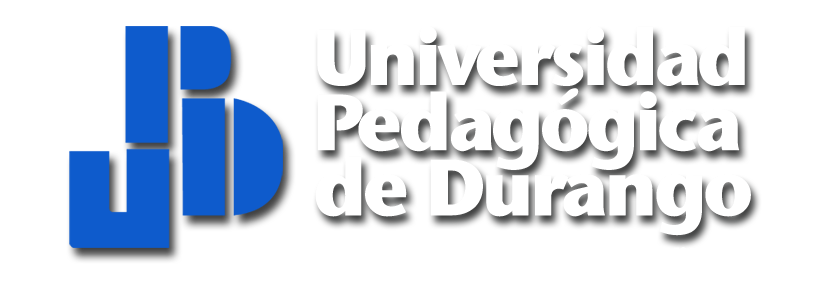 LICIENCIATURA EN EDUCACION PLAN 1994SEPTIMO SEMESTREMateria: Aplicación de la alternativa de innovaciónMaestro: Luis Manuel Martínez HernándezAlumna: María Del Refugio González PérezTema: Actividad de los Antecedentes Fecha: 8 de Marzo de 2015Las Dificultades Que Tienen Las Personas Adultas En Resolver Problemas Matemáticos En El AulaDelimitación del ProblemaAl realizar una revisión  del informe de diagnóstico acerca de la problemática que nos ayude a saber cómo resolver un problema matemático logrando un aprendizaje significativo en adultos de secundaria, considero, que  la problemática  se le atribuye también en parte  la falta de comprensión lectora, sobre todo en , la materias que  imparto que son fracciones y Porcentajes, como informaciones y graficas y por ultimo operaciones avanzadas  y en estas materias se plantean problemas escritos que implican de un razonamiento , por otro lado se da también  en la forma de que los maestros dan la clase. Ya que  en la manera en que se lleva a cabo la práctica docente, estas son  relacionadas con las creencias, concepciones, la experiencia y la formación inicial que tiene el docente para impartir la clase.Comenzaré por caracterizar el problema, el cual lo enuncio de la siguiente manera:¿Como hacer que los alumnos adultos de nivel secundario de la plaza comunitaria de Casa Durango Dallas, puedan resolver  problemas matemáticos en el aula logrando un aprendizaje significativo?Al estar observando a mis alumnos y de la manera como yo explicaba la clase me di cuenta de esta necesidad tan enorme para poder comprender y entender las matemáticas. Los alumnos después de una clase se ven fatigados y frustrados porque no entienden los problemas a resolver. Se analizo si esto tenía que ver en la forma de dar la clase. Por la cual los  alumnos no lo entendían. Pero al parecer son otras más situaciones que lo causan.En los alumnos se nota poco interés en las matemáticas en especial porque ellos mismos ya tienen la idea de que las matemáticas son difíciles.Cuando estos aprenden a elaborar un algoritmo, después de dos días ya lo olvidaron, y se tiene que volver a analizar, no les queda ese aprendizaje porque no les es significativo para ellos.En primer lugar cuando se explican algoritmos los alumnos lo comprenden bien cualquiera de ellos puede elaborar una suma o bien resta por dar un ejempló, pero cuando ya se les plantea un problema escrito a razonar que implique una suma o resta no saben identificar qué tipo de operación se está pidiendo,  por ende no logran resolver el ejercicio.Como profesor es importante involucrar mi entorno, en el cual, primeramente sería  la institución escolar y los alumnos no olvidando mi autoevaluación de esta forma me puedo dar cuenta cómo y qué estoy enseñando en el aula. Para poder encontrar soluciones, sobre todo para analizar desde alguna perspectiva, aspectos relacionados con la formación, métodos de enseñanza, estrategias de aprendizaje, pero más aún, para estudiar las creencias educativas que se tienen, pues de alguna manera influyen y determinan fuertemente la conducta docente el cual proponga un cambio de los métodos de enseñanza  que implique un cambio positivo en el rendimiento de los alumnos.La Idea Innovadora para mejorar la problemática planteada arriba mencionada seria;Matemáticas para la vida.  Capacidades de comunicar, argumentar, explorar y experimentar en situaciones reales de la vida diaria, para sí lograr mayor seguridad y sentido  a su aprendizaje. Los estudiantes sentirán mayor satisfacción cuando puedan relacionar cualquier aprendizaje matemático nuevo con algo que saben con la realidad de su vida cotidiana y en el trabajo y así hacer que los alumnos adultos tengan un poca mas de interés y habilidad en  resolver problemas matemáticos. Objeto de estudioOfrecer a las personas jóvenes y adultas una educación vinculada con temas y opciones de aprendizaje basados en las necesidades e intereses de la población por atender de forma que les sirva para desarrollar los conocimientos y competencias necesarios para desenvolverse, en mejores condiciones, en los ámbitos personal, familiar, laboral y social, y elevar su calidad de vida. La utilización de un idioma requiere de unos conocimientos mínimos para poder desarrollarse, por supuesto. Pero sobre todo se necesitan situaciones que inviten a comunicarse por medio de ese idioma, a esforzarse en lograrlo, y, desde luego, de unas técnicas para hacerlo. En el caso del idioma matemático, una de las técnicas fundamentales de comunicación son los métodos de Resolución de Problemas.La resolución de problemas es considerada en la actualidad la parte más esencial de la educación matemática. Mediante la resolución de problemas, los estudiantes experimentan la potencia y utilidad de las Matemáticas en el mundo que les rodea. Para poder poner en práctica mi problema de estudio. Es necesario hacer que los alumnos hagan y comprendan lo que a continuación mencionare basándome en la formulación que hizo Polya (1945). Comprender el problema.        -    Se debe leer el enunciado despacio.        -    ¿Cuáles son los datos? (lo que conocemos)        -    ¿Cuáles son las incógnitas? (lo que buscamos)        -    Hay que tratar de encontrar la relación entre los datos y las incógnitas.        -    Si se puede, se debe hacer un esquema o dibujo de la situación.  Trazar un plan para resolverlo. Hay que plantearla de una manera flexible y recursiva, alejada del mecanicismo.        -    ¿Este problema es parecido a otros que ya conocemos?        -    ¿Se puede plantear el problema de otra forma?        -    Imaginar un problema parecido pero más sencillo.  Comprobar los resultados. Es la más importante en la vida diaria, porque supone la confrontación con contexto del resultado obtenido por el modelo del problema que hemos realizado, y su contraste con la realidad que queríamos resolver.        -    Leer de nuevo el enunciado y comprobar que lo que se pedía es lo que se ha averiguado.        -    Debemos fijarnos en la solución. ¿Parece lógicamente posible?        -    ¿Se puede comprobar la solución?        -    ¿Hay algún otro modo de resolver el problema?        -    ¿Se puede hallar alguna otra solución?        -    Se debe acompañar la solución de una explicación que indique claramente lo que se ha hallado. Antecedentes del problemaEl objetivo de nuestra plaza es de brindar apoyo para los inmigrantes de origen mexicano para que cuenten con las bases educativas más elementales para superarse en los Estados Unidos Americanos.  Así como elevar la autoestima y el orgullo por la cultura de sus orígenes en los emigrantes y sus descendientes. Fortalecer la capacidad de los padres de familia mexicanos para involucrarse y apoyar la educación de sus hijos y Mejorar el dominio de la lengua materna de nuestros connacionales para facilitarles el aprendizaje del idioma inglés.Pero todos estos objetivos se ven interrumpidos por el nivel económico y de educación que tienen los alumnos de la plaza comunitaria ya  que  estos inmigrantes, son de diferentes edades, como también de diferentes estados con diferentes culturas, costumbres y tradiciones, pero todos ellos si con la misma visión de venir a los estados unidos  a trabajar y hacer dinero para tener una vida mejor.Según las investigaciones que se hicieron por medio de entrevistas a los alumnos y a los mismos maestros, como también a la directora de la plaza comunitaria de casa Durango dallas. Una de las causas que origina la falta de interés en el alumno por las matemáticas, impidiendo entre otras en su emprendimiento para el aprendizaje en la resolución de problemas de matemáticos es: -La falta de tiempo de las personas adultas para poder asistir a clase.  -Falta de tiempo  para impartir clase. Que son solo dos días a la semana miércoles y viernes de 7 a 8 de la noche. -La falta de dedicación en sus tareas.-La constante inasistencia que se presenta. Por que viven en zonas retiradas del lugar donde está ubicada la plaza comunitaria.-La irregularidad de los alumnos. Algunos alumnos solo vienen una vez a la semana o cuando pueden.-Lo cansado que están por sus trabajos impidiendo que se concentren en el estudio.-Los problemas familiares, tienen que atender a los hijos, y el hogar.-Los problemas socioeconómicos.-La falta de apoyo de parte de los cónyuges.-Espacios de aprendizaje inapropiados debido a que hay hasta de a dos grupos en una sola aula. -Planeación poco funcional para el maestro debido a la constante entrada de Alumnos nuevos. -Falta de interacción en el grupo por la diferencia de edades que existe entre los integrantes del mismo. -Falta de recursos materiales, los alumnos no tienen acceso a los libros o bien módulos con los que se trabaja.Según investigaciones se dice que la mayoría de los inmigrantes ilegales son adultos jóvenes, y que muchos viven en familia con sus hijos nacidos en los Estados Unidos. Entre los adultos, la mayoría (60%) son hombres. Menos de la mitad de los hombres inmigrantes ilegales son hombres. Menos de la mitad de hombres inmigrantes ilegales y sólo una de cada cinco mujeres inmigrantes ilegales son solteros y viven separados de sus familias. Los inmigrantes ilegales tienden a tener poca educación. Entre los de 25 y 64 años de edad, casi la mitad no terminó la secundaria. Por consiguiente y a pesar de la gran participación de los hombres en la fuerza laboral los salarios e ingresos son bajos. A nivel nacional, en el 2007, el 21 por ciento de los inmigrantes ilegales adultos y una tercera parte de los de niños de los inmigrantes ilegales vivía en la pobreza. Así podemos darnos cuenta que el pensamiento de los inmigrantes es primordialmente poder ofrecer un alivio económico a sus familias, y poco o nada de procurar en terminar con sus estudios básicos y muchísimo menos poder en siquiera pensar en llegar a estudios superiores, como se ha demostrado la ayuda existe, los programas de educación que implementa el gobierno de México en conjunto con las plazas comunitarias es muy importante, pero sin una mentalidad positiva para poder continuar con sus estudios, y aprovechar las oportunidades que el gobierno mexicano en colaboración a las plazas comunitarias ofrecen los connacionales que residen los Estados Unidos.Bibliografíawww.ppic.org/.../A..  Public Policy Institute of CaliforniaBy  HA Johnson 